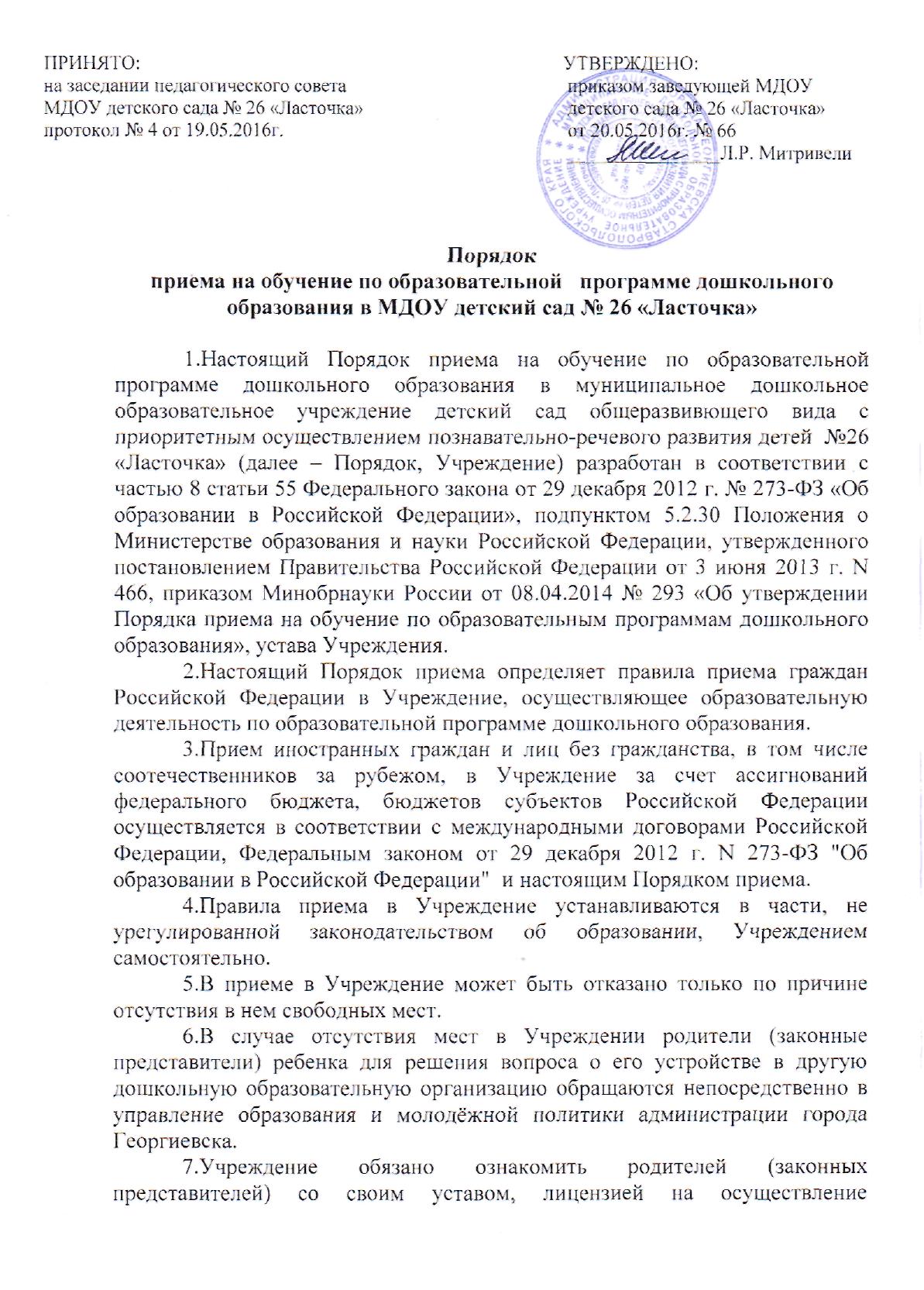 образовательной деятельности, с образовательной программой и другими документами, регламентирующими организацию и осуществление образовательной деятельности, права и обязанности воспитанников.Копии указанных документов, информация о сроках приема документов размещаются на информационном стенде Учреждения и на официальном сайте Учреждения в сети «Интернет». 8.Прием в Учреждение осуществляется в течение всего календарного года при наличии свободных мест.9.Документы о приеме подаются в Учреждение.10.Прием в Учреждение осуществляется по личному заявлению родителя (законного представителя) ребенка при предъявлении оригинала документа, удостоверяющего личность родителя (законного представителя), либо оригинала документа, удостоверяющего личность иностранного гражданина и лица без гражданства в Российской Федерации в соответствии со статьей 10 Федерального закона от 25 июля 2002 г. N 115-ФЗ "О правовом положении иностранных граждан в Российской Федерации".Учреждение может осуществлять прием заявления в форме электронного документа с использованием информационно-телекоммуникационных сетей общего пользования при наличии определенных условий.В заявлении родителями (законными представителями) ребенка указываются следующие сведения:а) фамилия, имя, отчество (последнее - при наличии) ребенка;б) дата и место рождения ребенка;в) фамилия, имя, отчество (последнее - при наличии) родителей (законных представителей) ребенка;г) адрес места жительства ребенка, его родителей (законных представителей);д) контактные телефоны родителей (законных представителей) ребенка.Примерная форма заявления размещается Учреждением на информационном стенде и на официальном сайте Учреждения в сети «Интернет».Прием детей, поступающих в Учреждение, осуществляется на основании медицинского заключения.Родители (законные представители) для зачисления ребенка в Учреждение дополнительно предъявляют оригинал свидетельства о рождении ребенка или документ, подтверждающий родство заявителя (или законность представления прав ребенка), свидетельство о регистрации ребенка по месту жительства или по месту пребывания на закрепленной территории или документ, содержащий сведения о регистрации ребенка по месту жительства или по месту пребывания.Родители (законные представители) детей, являющихся иностранными гражданами или лицами без гражданства, дополнительно предъявляют документ, подтверждающий родство заявителя (или законность представления прав ребенка), и документ, подтверждающий право заявителя на пребывание в Российской Федерации.Иностранные граждане и лица без гражданства все документы представляют на русском языке или вместе с заверенным в установленном порядке переводом на русский язык.Копии предъявляемых при приеме документов хранятся в Учреждении на время обучения ребенка, до прекращения образовательных отношений.11.Требование представления иных документов для приема детей в Учреждение в части, не урегулированной законодательством об образовании, не допускается.12.Факт ознакомления родителей (законных представителей) ребенка, в том числе через информационные системы общего пользования, с лицензией на осуществление образовательной деятельности, уставом образовательной организации фиксируется в заявлении о приеме или договоре об образовании и заверяется личной подписью родителей (законных представителей) ребенка.Подписью родителей (законных представителей) ребенка фиксируется также согласие на обработку их персональных данных, персональных данных ребенка и согласие на медицинское сопровождение в порядке, установленном законодательством Российской Федерации.13.Родители (законные представители) ребенка могут направить заявление о приеме в Учреждение почтовым сообщением с уведомлением о вручении посредством официального сайта учредителя Учреждения в информационно-телекоммуникационной сети "Интернет", федеральной государственной информационной системы "Единый портал государственных и муниципальных услуг (функций)" в порядке предоставления государственной услуги в соответствии с пунктом 7 настоящего Порядка.Оригинал паспорта или иного документа, удостоверяющего личность родителей (законных представителей), и другие документы в соответствии с пунктом 10 настоящего Порядка приема предъявляются заведующей Учреждения или уполномоченному им должностному лицу в сроки, определяемые учредителем Учреждения, до начала посещения ребенком Учреждения.14.Заявление о приеме в Учреждение и прилагаемые к нему документы, представленные родителями (законными представителями) детей, регистрируются заведующей Учреждения или уполномоченным       ей должностным лицом, ответственным за прием документов, в журнале приема заявлений о приеме в Учреждение. После регистрации заявления родителям (законным представителям) детей выдается расписка в получении документов, содержащая информацию о регистрационном номере заявления о приеме ребенка в Учреждение, перечне представленных документов. Расписка заверяется подписью заведующей Учреждения и печатью.15.Дети, родители (законные представители) которых не представили необходимые для приема документы в соответствии с пунктом 10 настоящего Порядка приема, остаются на учете детей, нуждающихся в предоставлении места в Учреждение. Место в Учреждение ребенку предоставляется при освобождении мест в соответствующей возрастной группе в течение года.16.После приема документов, указанных в пункте 10 настоящего Порядка приема, Учреждение заключает договор об образовании по образовательной программе дошкольного образования (далее - договор) с родителями (законными представителями) ребенка. 17.Заведующая Учреждения издает приказ о зачислении ребенка в Учреждение в течение трех рабочих дней после заключения договора. После издания приказа ребенок снимается с учета детей, нуждающихся в предоставлении места в Учреждении, в порядке предоставления государственной услуги в соответствии с пунктом 9 настоящего Порядка приема.18.На каждого ребенка, зачисленного в Учреждение, заводится личное дело, в котором хранятся все сданные документы до прекращения образовательных отношений и возвращаются родителям (законным представителям).